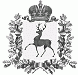 ЗЕМСКОЕ СОБРАНИЕШАРАНГСКОГО МУНИЦИПАЛЬНОГО РАЙОНАНИЖЕГОРОДСКОЙ ОБЛАСТИРЕШЕНИЕот	№ О внесении изменений в Устав Шарангского муниципального района Нижегородской областиВ соответствии с Федеральным законом от 06.10.2003 № 131-ФЗ «Об общих принципах организации местного самоуправления в Российской Федерации», ст.ст. 23, 45 Устава Шарангского муниципального района Нижегородской области Земское собрание Шарангского муниципального района решило:1. Внести в Устав Шарангского муниципального района Нижегородской  области, принятый решением Земского собрания Шарангского района  06.07.2011 N 28, изменения согласно Приложению.2. Направить изменения в Устав Шарангского муниципального района Нижегородской области в Главное Управление Министерства юстиции Российской Федерации по Нижегородской области  для государственной регистрации. 	3. Опубликовать изменения в Устав Шарангского муниципального  района Нижегородской области в районной газете «Знамя победы» после государственной регистрации.Глава местного самоуправления 		Председатель Земского собрания__________________Д.О.Ожиганов            	____________________Н.П.ФилимоновПриложениек решению Земского собранияШарангского муниципального районаНижегородской областиот 23.12.2021  № 57Изменения в Устав Шарангского муниципального района Нижегородской области   в части 1 статьи 5:а) в пункте 5 слова «за сохранностью автомобильных дорог местного значения» заменить словами «на автомобильном транспорте, городском наземном электрическом транспорте и в дорожном хозяйстве»;б) дополнить пунктом 8.1. следующего содержания:«8.1) обеспечение первичных мер пожарной безопасности в границах муниципального района за границами городских и сельских населенных пунктов;»;в) пункте 24 слова «использования и охраны» заменить словами «охраны и использования»;2. часть 1 статьи 6  дополнить пунктом 18 следующего содержания:«18) создание муниципальной пожарной охраны.»;части 4  и 5 статьи 15  изложить в следующей редакции:«4.  Порядок организации и проведения публичных слушаний определяется решением Земского собрания района и должен предусматривать заблаговременное оповещение жителей муниципального образования о времени и месте проведения публичных слушаний, заблаговременное ознакомление с проектом муниципального правового акта, в том числе посредством его размещения на официальном сайте органа местного самоуправления в информационно-телекоммуникационной сети "Интернет" (далее в настоящей статье - официальный сайт), возможность представления жителями муниципального образования своих замечаний и предложений по вынесенному на обсуждение проекту муниципального правового акта, в том числе посредством официального сайта, другие меры, обеспечивающие участие в публичных слушаниях жителей муниципального образования, опубликование (обнародование) результатов публичных слушаний, включая мотивированное обоснование принятых решений, в том числе посредством их размещения на официальном сайте.Решением Земского собрания района может быть установлено, что для размещения материалов и информации, указанных в абзаце первом настоящей части, обеспечения возможности представления жителями муниципального образования своих замечаний и предложений по проекту муниципального правового акта, а также для участия жителей муниципального образования в публичных слушаниях с соблюдением требований об обязательном использовании для таких целей официального сайта может использоваться федеральная государственная информационная система "Единый портал государственных и муниципальных услуг (функций)", порядок использования которой для целей настоящей статьи устанавливается Правительством Российской Федерации.5. По проектам и вопросам, указанным в части 5 статьи 28 Федерального закона от 06.10.2003 N 131-ФЗ «Об общих принципах организации местного самоуправления в Российской Федерации» и относящимся к компетенции муниципального района, проводятся публичные слушания или общественные обсуждения в соответствии с законодательством о градостроительной деятельности.».часть 5 статьи 30 изложить в следующей редакции:     «5. Депутат Земского собрания не может быть депутатом Государственной Думы Федерального Собрания Российской Федерации, сенатором Российской Федерации, депутатом законодательных (представительных) органов государственной власти субъектов Российской Федерации, занимать иные государственные должности Российской Федерации, государственные должности субъектов Российской Федерации, а также должности государственной гражданской службы и должности муниципальной службы, если иное не предусмотрено федеральными законами. Депутат Земского собрания не может одновременно исполнять полномочия депутата представительного органа муниципального образования, за исключением случаев, установленных Федеральным законом от 06.10.2003 N 131-ФЗ «Об общих принципах организации местного самоуправления в Российской Федерации», иными федеральными законами.
      5. пункт 7 части 1 статьи 31 изложить в следующей редакции:      «7)  прекращения гражданства Российской Федерации либо гражданства иностранного государства - участника международного договора Российской Федерации, в соответствии с которым иностранный гражданин имеет право быть избранным в органы местного самоуправления, наличия гражданства (подданства) иностранного государства либо вида на жительство или иного документа, подтверждающего право на постоянное проживание на территории иностранного государства гражданина Российской Федерации либо иностранного гражданина, имеющего право на основании международного договора Российской Федерации быть избранным в органы местного самоуправления, если иное не предусмотрено международным договором Российской Федерации;»;пункт 9 части 1 статьи 34  изложить в следующей редакции: «9) прекращения гражданства Российской Федерации либо гражданства иностранного государства - участника международного договора Российской Федерации, в соответствии с которым иностранный гражданин имеет право быть избранным в органы местного самоуправления, наличия гражданства (подданства) иностранного государства либо вида на жительство или иного документа, подтверждающего право на постоянное проживание на территории иностранного государства гражданина Российской Федерации либо иностранного гражданина, имеющего право на основании международного договора Российской Федерации быть избранным в органы местного самоуправления, если иное не предусмотрено международным договором Российской Федерации;»;второе предложение  пункта 50 части 2 статьи 37 изложить в следующей редакции: «Организация и осуществление видов муниципального контроля регулируются Федеральным законом от 31 июля 2020 года № 248-ФЗ «О государственном контроле (надзоре) и муниципальном контроле в Российской Федерации».»;пункт 9 части 1 статьи 40 изложить в следующей редакции:«9) прекращения гражданства Российской Федерации либо гражданства иностранного государства - участника международного договора Российской Федерации, в соответствии с которым иностранный гражданин имеет право быть избранным в органы местного самоуправления, наличия гражданства (подданства) иностранного государства либо вида на жительство или иного документа, подтверждающего право на постоянное проживание на территории иностранного государства гражданина Российской Федерации либо иностранного гражданина, имеющего право на основании международного договора Российской Федерации быть избранным в органы местного самоуправления, если иное не предусмотрено международным договором Российской Федерации;»;9. в статье 44:- в части 11 слова «обязанности для субъектов предпринимательской и инвестиционной деятельности,» заменить словами «обязательные требования для субъектов предпринимательской и иной экономической деятельности, обязанности для субъектов инвестиционной деятельности»;- часть 12 изложить в следующей редакции:«12. Оценка регулирующего воздействия проектов муниципальных нормативных правовых актов проводится в целях выявления положений, вводящих избыточные обязанности, запреты и ограничения для субъектов предпринимательской и иной экономической деятельности или способствующих их введению, а также положений, способствующих возникновению необоснованных расходов субъектов предпринимательской и иной экономической деятельности и местных бюджетов.»;10. часть 2 статьи 61 изложить в следующей редакции:        «2. Руководитель финансового органа администрации района назначается на должность из числа лиц, отвечающих квалификационным требованиям, установленным уполномоченным Правительством Российской Федерации федеральным органом исполнительной власти.Проведение проверки соответствия кандидатов на замещение должности руководителя финансового органа муниципального района  квалификационным требованиям осуществляется с участием финансового органа Нижегородской области. Порядок участия финансового органа Нижегородской области в проведении указанной проверки устанавливается законом Нижегородской области.».Глава местного самоуправления		Председатель Земского собрания________________Д.О.Ожиганов 		_________________Н.П.Филимонов